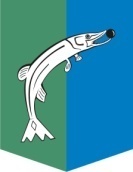 АДМИНИСТРАЦИЯСЕЛЬСКОГО ПОСЕЛЕНИЯ НИЖНЕСОРТЫМСКИЙСургутского районаХанты – Мансийского автономного округа - ЮгрыПОСТАНОВЛЕНИЕ «30» декабря 2021 года                                                                                          № 466 п. НижнесортымскийОб утверждении руководства по соблюдению обязательных требований при осуществлении мероприятий по муниципальному контролю на территории сельского поселения Нижнесортымский Во исполнение Федерального  закона от 31.07.2020 № 248-ФЗ «О государственном контроле (надзоре) и муниципальном контроле в Российской Федерации»:1. Утвердить руководство по соблюдению обязательных требований при осуществлении муниципального контроля на автомобильном транспорте, городском наземном электрическом транспорте и в дорожном хозяйстве в границах населенного пункта п. Нижнесортымский сельского  поселения Нижнесортымский, для юридических лиц и индивидуальных предпринимателей, осуществляющих деятельность на территории сельского поселения Нижнесортымский, согласно приложению 1 к настоящему постановлению.2. Утвердить руководство по соблюдению обязательных требований при осуществлении мероприятий при осуществлении муниципального жилищного контроля на территории сельского  поселения Нижнесортымский для юридических лиц и индивидуальных предпринимателей, осуществляющих деятельность на территории сельского поселения Нижнесортымский, согласно приложению 2 к настоящему постановлению.3. Утвердить руководство по соблюдению обязательных требований при осуществлении муниципального контроля в сфере благоустройства на территории сельского поселения Нижнесортымский, согласно приложению 3 к настоящему постановлению.4.Признать утратившим силу постановление администрации сельского поселения Нижнесортымский от 12.02.2021 № 66 «Об утверждении руководства по соблюдению обязательных требований, требований, установленных муниципальными правовыми актами, предъявляемых при осуществлении мероприятий по муниципальному контролю на территории сельского поселения Нижнесортымский».5. Обнародовать настоящее постановление и разместить на официальном сайте администрации сельского поселения Нижнесортымский.6. Настоящее постановление  вступает в силу после его официального обнародования.      7. Контроль за выполнением настоящего постановления возложить на заместителя главы сельского поселения Нижнесортымский Е.А. Волошину.Глава поселения                                                                               П. В. РымаревПриложение 1 к постановлению администрации сельскогопоселения Нижнесортымскийот «30» декабря 2021года № 466Руководство по соблюдению обязательных требований при осуществлении муниципального контроля на автомобильном транспорте, городском наземном электрическом транспорте и в дорожном хозяйстве в границах населенного пункта п. Нижнесортымский сельского  поселения Нижнесортымский, для юридических лиц и индивидуальных предпринимателей, осуществляющих деятельность на территории сельского поселения НижнесортымскийПриложение 2 к постановлению администрации сельскогопоселения Нижнесортымскийот «30» декабря 2021года № 466Руководство по соблюдению обязательных требований при осуществлении муниципального жилищного контроля на территории сельского  поселения Нижнесортымский для юридических лиц и индивидуальных предпринимателей, осуществляющих деятельность на территории сельского поселения НижнесортымскийПриложение 3 к постановлению администрации сельскогопоселения Нижнесортымскийот «30» декабря 2021года № 466Руководство по соблюдению обязательных требований при осуществлении муниципального контроля в сфере благоустройства на территории сельского поселения НижнесортымскийЗаконодательствоОбязательные требованияРекомендации по соблюдению обязательных требованийОписание действий (бездействия) юридических лиц и индивидуальных предпринимателей, а также ответственность за неисполнениеФедеральный закон от 31.07.2020 № 248-ФЗ «О государственном контроле (надзоре) и муниципальном контроле в Российской Федерации»Выполнение законного распоряжения должностного лица органа, осуществляющего муниципальный контрольВыполнение в срок законного предписания (постановления, представления, решения) органа (должностного лица), осуществляющего муниципальный контрольПрепятствование законнойдеятельности должностного лицаоргана муниципального контроляНе своевременное представление ворган (должностному лицу),осуществляющий(осуществляющему) муниципальный контроль сведений(информации), представлениекоторых предусмотрено законом инеобходимо для осуществления этим органом (должностным лицом) его законной деятельности, либопредставление в орган (должностному лицу), осуществляющий (осуществляющему) муниципальный контроль, таких сведений(информации) в полном объеме и в неискажённом виде.Соблюдени обязательных требованийНесоблюдение обязательных требованийвлечёт ответственность:ст. 19.4.1.КоАП РФч.1 ст.19.5КоАП РФч.1 ст. 19.4КоАП РФст.19.7КоАПЗаконодательствоОбязательные требованияРекомендации по соблюдению обязательных требованийОписание действий (бездействия) юридических лиц и индивидуальных предпринимателей, а также ответственность за неисполнение- Постановление Госстроя Российской Федерации от 27.09.2003 № 170 «Об утверждении Правил и норм технической эксплуатации жилищного фонда»;- Постановление Правительства Российской Федерации от 13.08.2006 № 491 «Об утверждении Правил содержания общего имущества в многоквартирном доме и правил изменения размера платы за содержание жилого помещения в случае оказания услуг и выполнения работ по управлению, содержанию и ремонту общего имущества в многоквартирном доме ненадлежащего качества и (или) с перерывами, превышающими установленную продолжительность».Соблюдение правил содержания и ремонта жилых домов и (или) жилых помещенийСоблюдение обязательных требованийНесоблюдение   обязательных требованийвлечёт ответственность:статья 7.22 КоАП РФ- Постановление Правительства РФ от 06.05.2011 № 354 «О предоставлении коммунальных услуг собственникам и пользователям помещений в многоквартирных домах и жилых домов»Соблюдение нормативов обеспечения населения коммунальными услугамиСоблюдение обязательных требованийстатья 7.23 КоАП РФ- Федеральный закон от 23.11.2009 № 261-ФЗ «Об энергосбережении и о повышении энергетической эффективности, и о внесении изменений в отдельные законодательные акты Российской Федерации».Соблюдение законодательства об энергосбережении и о повышении энергетической эффективностиСоблюдение обязательных требованийстатья 9.16 КоАП РФФедеральный закон от  31.07.2020 № 248-ФЗ «О государственном контроле (надзоре) и муниципальном контроле в Российской Федерации»Выполнение законного распоряжения должностного лица органа, осуществляющего муниципальный контроль.Выполнение в срок законного предписания (постановления, представления, решения) органа (должностного лица), осуществляющего муниципальный контроль.Препятствование законнойдеятельности должностного лицаоргана муниципального контроля.Не своевременное представление ворган (должностному лицу),осуществляющий(осуществляющему) муниципальный контроль сведений(информации), представлениекоторых предусмотрено законом инеобходимо для осуществления этим органом (должностным лицом) его законной деятельности, либопредставление в орган (должностному лицу), осуществляющий (осуществляющему) муниципальный контроль, таких сведений (информации) в полном объеме и в неискажённом виде.Соблюдение обязательных требованийст. 19.4.1.КоАП РФч.1 ст.19.5КоАП РФч.1 ст. 19.4КоАП РФст.19.7КоАПЗаконодательствоОбязательные требования, требования,установленные муниципальными правовыми актамиРекомендации по соблюдению обязательных требованийОписание действий (бездействия) юридических лиц и индивидуальных предпринимателей, а также ответственность за неисполнениеФедеральный закон от 31.07.2020 № 248-ФЗ «О государственном контроле (надзоре) и муниципальном контроле в Российской Федерации»Выполнение законного распоряжения должностного лица органа, осуществляющего муниципальный контрольВыполнение в срок законного предписания (постановления, представления, решения) органа (должностного лица), осуществляющего муниципальный контрольПрепятствование законной деятельности должностного лица органа муниципального контроляНе своевременное представление ворган (должностному лицу),осуществляющий(осуществляющему) муниципальный контроль сведений(информации), представление которых предусмотрено законом и необходимо для осуществления этим органом (должностным лицом) его законной деятельности, либопредставление в орган (должностному лицу), осуществляющий (осуществляющему) муниципальный контроль, таких сведений(информации) в полном объеме и в неискажённом виде.Соблюдение обязательных требованийНесоблюдение   обязательных требований влечёт ответственность:ст. 19.4.1.КоАП РФч.1 ст.19.5КоАП РФч.1 ст. 19.4КоАП РФст.19.7КоАП